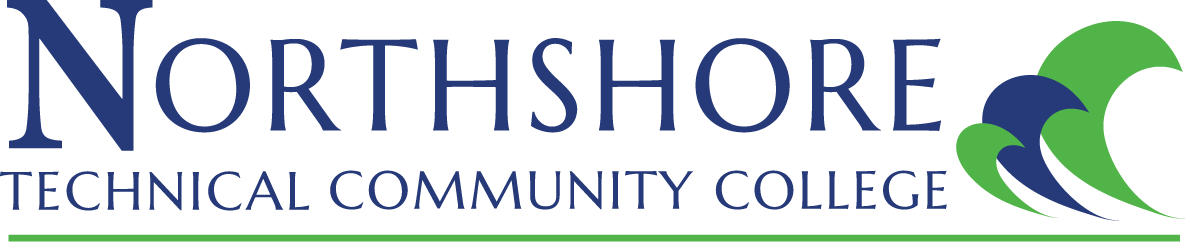 Master SyllabusCOURSE: IMTV 1510 STCW Basic TrainingCRN: CREDIT HOURS: (Lecture/Lab/Total): 3/0/3CONTACT HOURS: (Lecture/Lab/Total): 45/0/45INSTRUCTOR INFORMATIONName:  Email:  Phone: Office:  Office Hours:  Class Location:  COURSE DESCRIPTION: This course covers the requirements of Personal Safety and Responsibility and meets the minimum standard of competence in Elementary First Aid, Personal Survival Techniques, Personal Safety and Responsibilities and Basic Fire Fighting. The PSSR course encompasses material including emergency types and actions, safety equipment, drills and training, safe working environments, shipboard escape routes, effective communication, precautions for confined space entry and the importance of maintaining appropriate employee relations. Additional Information: Northshore Technical Community College (NTCC), Lacombe Campus is working in collaboration with Delgado Community College for course delivery.  Room 135 at NTCC Lacombe has been approved by the United States Coast Guard for the four modules that comprise this course.  Those four modules are as follows:1. The Personal Safety & Social Responsibility (DELGCC-359) course is designed for all      seafarers in order to satisfy:STCW Code Section 1-VI/1 and Table A-VI/1-4, as amended 2010, and,46 CFR 11.302(a)(4)46 CFR 12.602(a)(4) and the following TASKs from the Guidelines for Qualification in Basic Training NVIC 08-14: 5.1.A; 5.2.A; 5.3.A, 5.2.B; 5.3.B; 5.4.A; 5.5.A; 5.6.A; 5.6.B; 5.6.C; 6.1.A; 6.2.A; 6.2.B; 7.1.A; 7.1.B; 7.2.A; 7.2.B; 7.3.A; 7.4.A; 7.5.A; 7.5.B; 8.1.AL; 8.1.B; 8.2.A; 8.3.A; 8.3.B; and 9.1.A. Know what to do if:A person falls overboardFire or smoke is detectedFire or abandon ship alarm is soundedIdentify muster embarkation stations and emergency routesLocate and don life-jacketsBasic knowledge of portable fire extinguishersTake immediate action upon encountering an accident or medical emergencyClose and open fire weather-tight and watertight doors2. The Personal Survival (DELGCC-363) course is designed for all seafarers in order to         satisfy:STCW Code Section A-VI/1 and Table A-VI/1-1, as amended, and 46 CFR 11.202.2 (b)(1) which includes:Safely jump from a height into the waterSwim while wearing a life jacketKeep afloat without a lifejacketDon and use an immersion suitRight an inverted liferaft while wearing a lifejacketBoard a survival craft from the ship and water while wearing a lifejacketStream a drogue or sea-anchorOperate survival craft equipmentOperate location devices, including radio equipment3. The Basic Fire Prevention and Fire Fighting (DELGCC-53) course is designed for all seafarers in order to satisfy:Basic Safety Fire Prevention and Fire fighting requirements as stated in Section A-VI/1 and Table A-VI/1-2 of the STCW code, as amended, and 46 CFR 11.202(b)(2); ANDSatisfy the Basic Fire Fighting training requirements of 46 CFR 11.401(g)(1) for license; AND 46 CFR 11.205(d)(1)(2)(3)(4)(5) for an officer endorsement; and Satisfy the Fire Fighting training requirements of 46 CFR 13.207, 13.207(a)(b), 13.407,or 13.507 for any tankerman endorsement.4. The First Aid/CPR, AED (DELGCC-197) course is designed for all mariners to satisfy:STCW Code Section A-VI/1 and Table A-VI/1-3, as amended, and 46 CFR 11.202(b) AND if presented within one year of the date of training, the First Aid & CPR training requirements of 46 CFR 11.205(e)(1)(ii) and 11.205(e)(2)(iii) for original issuance of an officer endorsement.  After March 24, 2014, applicants for STCW endorsements must first determine if assessment guidelines have been issued by the Coast Guard. If assessment guidelines have not been issued, applicants may continue to use this course to meet requirements for the issuance of STCW endorsements. If assessment guidelines have been issued by the Coast Guard, applicants may submit this course to document training required for issuance of the STCW endorsements, and must also demonstrate compliances with the guidelines of the NVIC issuing assessments. PREREQUISITES: There are no entry requirements other than general good health and the physical ability to safely carry out rigorous activities during “live” firefighting and water survival exercises.  Each student will be required to complete a screening questionnaire prior to training.LEARNING OUTCOMES: Upon completion of the course, the student will:Understand the relationship of the fire tetrahedron to extinguish fire.Don and use personal protective equipment including self-contained breathing apparatus.Extinguish a flammable liquid fire using various types of fire suppression agents.ASSESSMENT MEASURES: To achieve learning outcomes, the student will:participate in a positive manner by listening to lectures and/or videos;complete assigned class work and assignments in a timely manner; andcontribute positively as a team member on assignments requiring teamwork. TEXTBOOK/S: NoneSUPPLIES AND EQUIPMENT:T1-Class HandoutsT-2 PowerPoint Presentations ATTENDANCE POLICY:  It is the student’s responsibility to maintain regular contact with instructors.  Class attendance is the responsibility of the student.  All students must be officially enrolled in any course that they attend.  It is expected that students attend all classes and be on time.  If an absence occurs, it is the responsibility of the student for making up examinations, obtaining lecture notes, and otherwise compensating for what may have been missed.  Students who stop attending class and do not officially drop, withdraw, or resign from the college may receive a grade of “F” for all coursework missed.  Absences affect performance in this course and do not reflect well on participation.  No student may substitute the attendance of another student. Online students must be actively participating in online courses to be considered making progress.  Hybrid students must attend face-to-face meetings as well as complete online assignments.Students should frequently check Canvas (Learning Management System) for notifications and updates to the course. Students are expected to use the online resources provided by NTCC to:  1. Track course assignments and progress  2. Discuss topics and issues with fellow students  3. Turn in assignments, quizzes, and tests 4. Check for any updates, changes or alterations to the course  5. Access all course materials to include presentations, assignments, quizzes, and tests. GRADING REQUIREMENTS:First Aid/CPR/AED	25%PSSR			25%PS			25%FF			25%Total		          100%GRADING SCALE: 90% - 100%      A80% - 89%        B70% - 79%        C60% - 69%        D0%   - 59%        FNOTE:  To successfully complete the course and receive USCG certificates, scores no lower than 70% are required. 
You may pass the course with a grade of less than 70%; however, you WILL NOT receive the individual certifications. These certificates must be turned into the Coast Guard WITHIN ONE YEAR to be placed on your USCG MMD.  If you do not turn them in within one year of the certification date, they will no longer be valid.  Employers are looking for employees that have this STCW requirement placed on their MMD. ACADEMIC INTEGRITY AND CONDUCT:  Students are expected to maintain the highest standards of academic integrity.  Behavior that violates these standards is not acceptable.  Plagiarism, cheating, and other forms of academic dishonesty are prohibited and are subject to disciplinary actions established in the Student Code of Conduct.  The instructor reserves the right to assign a grade of “F” on any type of assignment or examination based on evidence that the student has violated the Student Code of Conduct.STUDENT BEHAVIOR/CLASSROOM DECORUM:  Students are encouraged to discuss, inquire, and express their thoughts and views during class.  Classroom behavior that interferes with either the instructor’s ability to conduct the class or the ability of students to benefit from the instruction is not acceptable.  Students are required to turn off all cell phones or similar electronic devices (or place them on silent mode) before coming into the classroom.  The instructor reserves the right to assign no credit for work on that day if a student talks or texts on a cell phone or similar electronic device.  The classroom is not a place for children, and students are not to bring their family members into the classroom.  DISABILITY CODE:  If you are a qualified student with a disability seeking accommodations under the Americans with Disabilities Act, you are required to self-identify with the Student Affairs.  No accommodations are granted without documentation authorized from Student Affairs.  WITHDRAWAL POLICY:  The last day to withdraw from a course or resign from the college is _____________.  If you intend to withdraw from the course or resign from the college, you must initiate the action by logging into LoLA.  The instructor will not withdraw you automatically.  COMMUNICATION POLICY:  My.NorthshoreCollege.Edu is the official student email communication within Northshore Technical Community College.  Therefore, the College has the right to send communications to students via their College email address and the right to expect that those communications will be received and read in a timely fashion.   Every student is assigned a My.NorthshoreCollege.Edu.  Students can redirect their College email address to an outside email provider.  However, the College is not responsible for handling outside email providers, and redirecting their College email address does not absolve a student from their responsibilities associated with communication sent to their official College email address.  COPYRIGHT POLICY:  Unless a student has obtained permission from the copyright holder, it is a violation of Copyright Law to print or photocopy chapters from a textbook that the student did not purchase. If the course requires the use of an electronic textbook, a student must look for a statement that allows for photocopying and/or printing of the eTextbook.NETIQUETTE POLICY: This term is used to describe accepted, proper behavior on the Internet. Remember the following when communicating online (messages, discussion board, etc.): Never post profanity, racist, or sexist messages Be respectful of fellow students and instructors Never insult any person or their message content Never plagiarize or publish intellectual property Do not use text messaging abbreviations or slang Do not type in all CAPS (this is considered online yelling) PROGRAM DRESS CODE: Your appearance in the program must model industry expectations on a daily basis.  The entire dress code expectations will be covered during safety training.  The following items are minimum requirements for this course: Safety shoes with oil-resistant solesLong pants (no shorts)No loose fitting clothingNo jewelryNo long hair exposedSafety glasses